四川省青少年文学艺术联合会文件川青文联函〔2023〕112号四川省青少年文学艺术联合会关于筹备成立绘本专委会吸纳会员的通知各位会员、会员单位：绘本是一种融合了图像和文字的艺术形式，是儿童文学的重要组成部分，对于儿童的成长、阅读能力和想象力的培养起着重要作用。同时，随着绘本市场的不断扩大，越来越多的人开始关注绘本行业，呼吁对绘本事业的支持和保护。由知名美术教育家陶旭泉教授、青年绘本作家李茂渊先生以及四川少年儿童出版社、成都东辰外国语学校、成都师范学院等单位和个人拟筹备成立绘本专委会。为吸纳更多的行业人士参与到我省绘本专业组织，共谋绘本事业发展，现向社会征集创始会员，有关事项通知如下：一、本会宗旨为提高少年儿童阅读素养，不断推出优质绘本；推动个人风格绘本及插画创作等文化创意产业发展；凝聚本土绘本创作力量，共同进行多元文化创作探索；出版本土文化绘本，以向外地推广本土文化，及提升本土阅读文化；推动绘本事业的发展和保护，提升绘本行业整体水平和影响力。二、会员类别会员分单位会员和个人会员。单位会员类别分普通会员单位、理事会员单位、副会长会员单位；个人会员分普通会员、理事和副会长。根据会员业绩和影响力，有机会被推荐为理事、副会长、秘书处负责人。三、入会条件会员单位：须具有独立法人资格的学校、企业、民办非企业单位、社会团体、少年宫、校外教育机构等，遵纪守法，社会信誉良好，无不良记录；热心绘本文化建设事业发展，愿意为青少年群体成长环境服务；遵守本团体相关管理制度，支持本团体工作。个人会员：凡爱好文化艺术创作或关注图像与文字文化创作的人士，热心绘本事业，遵纪守法及认同本会章程者，均可申请入会。四、会员权利和义务选举权、被选举权和表决权。监督、批评和建议的权利。有参加本会组织的绘本系列活动的权利。入会自愿、退会自由；会员有缴纳会费和遵守章程等规章的义务。五、入会程序在官网下载专区登记表，单位会员填写登单位会员记表，须加盖单位公章，单位负责人2张2寸蓝底证件照；个人会员填写个人入会登记表，提2张2寸蓝底证件照、学历证书、身份证和专业能力证明资料。请将入会资料扫描发送到邮箱2396710811@qq.com。专委会筹备组对会员资格初审，通过后提交理事会审核，通知寄发纸质版申请材料，办理入会手续，颁发会员证，正式获得本会会籍。 六、联系方式电话：028-83949120（筹备组秘书处）、18030800130（李老师）、17380074695（叶老师） 邮箱：2396710811@qq.com。官网：四川青少年文艺网www.qsnwl.com 四川省青少年文联公众服务平台www.qsnwy.cn 公众微信号：qsnwylm   值班微信号：qsnwyw 联系地址：成都市武侯区武科西三路二号6楼603号     附件：     1、会员单位登记表     2、个人会员登记表四川省青少年文联2023年11月2日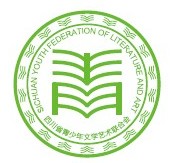 四川省青少年文学艺术联合会团体会员登记表会员编号：                填表日期：       年    月    日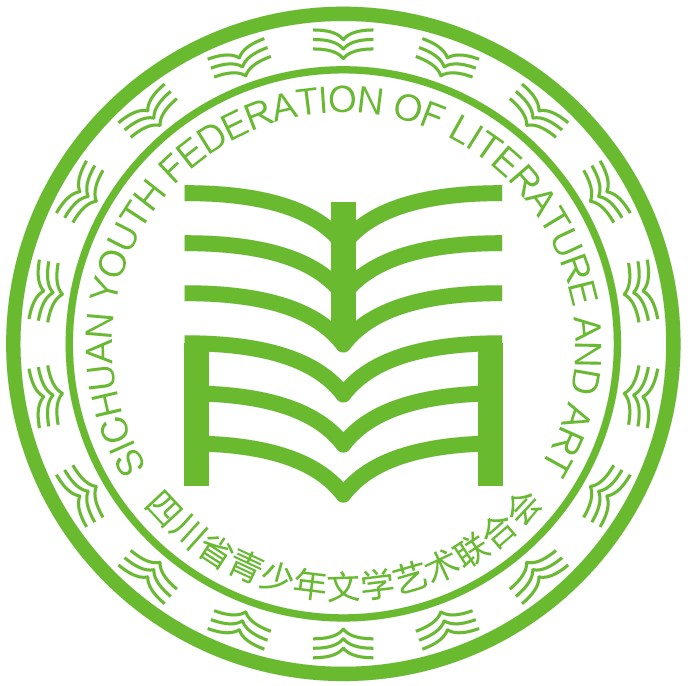 四川省青少年文学艺术联合会绘本专委会会员登记表（成人版）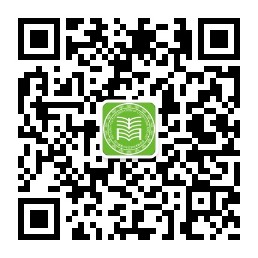 填表注意事项：1.  请用钢笔、签字笔填写。字迹务必工整清晰，以便电脑录入时易于辨认。2.  需随本表附上加盖本人工作单位人事公章的身份证、学历证、职称证书等复印件。3.  在重大国际比赛，国内省、部级以上单位举办的各类文艺比赛、评奖活动中，获得有名次的奖项者，需随本表附上获奖证书复印件。4.  一寸免冠彩色证件照片2张（其中1张自贴表内，一张留存办理证件）5. 本表填妥打印盖章后扫描连同其他佐证材料发至邮箱：2396710811@qq.com。6. 纸质版邮寄：成都市武侯区武科西三路二号西物慧鼎B座6楼603-2号省青少年文联会员部。7. 各专委会会员由专委会统一分发和收取，纸质版和电子版统一报送省青少年文联秘书处。姓    名姓    名笔名性别性别证 件 照出生年月出生年月籍贯民族民族证 件 照文化程度文化程度职务职称职称证 件 照何时加入何种党派何时加入何种党派毕业院校毕业院校证 件 照身份证号身份证号联系电话单位名称单位名称单位性质通信地址通信地址邮    编电子邮箱电子邮箱微 信 号自荐理事会职务自荐理事会职务擅长绘本创作 绘本创意写作 绘本阅读 其他主要社会职务（人大、政协、青联及绘本类社会团体任职情况）主要社会职务（人大、政协、青联及绘本类社会团体任职情况）主要社会职务（人大、政协、青联及绘本类社会团体任职情况）主 要 学 习 经 历时  间时  间时  间时  间时  间就读学校就读学校就读学校就读学校就读学校主 要 学 习 经 历XXXX年XX月XX日—XX年XX月XX日XXXX年XX月XX日—XX年XX月XX日XXXX年XX月XX日—XX年XX月XX日XXXX年XX月XX日—XX年XX月XX日XXXX年XX月XX日—XX年XX月XX日主 要 学 习 经 历主 要 学 习 经 历主 要 学 习 经 历工  作  简  历时  间时  间时  间时  间时  间工作单位及职务工作单位及职务工作单位及职务工作单位及职务工作单位及职务工  作  简  历XXXX年XX月XX日—XX年XX月XX日XXXX年XX月XX日—XX年XX月XX日XXXX年XX月XX日—XX年XX月XX日XXXX年XX月XX日—XX年XX月XX日XXXX年XX月XX日—XX年XX月XX日工  作  简  历工  作  简  历工  作  简  历工  作  简  历工  作  简  历专 业 特 长 情 况（有何特长，获奖情况，参加相关活动情况）（有何特长，获奖情况，参加相关活动情况）（有何特长，获奖情况，参加相关活动情况）（有何特长，获奖情况，参加相关活动情况）（有何特长，获奖情况，参加相关活动情况）（有何特长，获奖情况，参加相关活动情况）（有何特长，获奖情况，参加相关活动情况）（有何特长，获奖情况，参加相关活动情况）（有何特长，获奖情况，参加相关活动情况）（有何特长，获奖情况，参加相关活动情况）我的声明本人认同四川省青少年文联《章程》及《会员管理办法》，自愿成为四川省青少年文联绘本专委会会员，自觉履行委员职责和义务。并对自己入会所提交资料真实性承担责任。签名：             年    月   日本人认同四川省青少年文联《章程》及《会员管理办法》，自愿成为四川省青少年文联绘本专委会会员，自觉履行委员职责和义务。并对自己入会所提交资料真实性承担责任。签名：             年    月   日本人认同四川省青少年文联《章程》及《会员管理办法》，自愿成为四川省青少年文联绘本专委会会员，自觉履行委员职责和义务。并对自己入会所提交资料真实性承担责任。签名：             年    月   日本人认同四川省青少年文联《章程》及《会员管理办法》，自愿成为四川省青少年文联绘本专委会会员，自觉履行委员职责和义务。并对自己入会所提交资料真实性承担责任。签名：             年    月   日本人认同四川省青少年文联《章程》及《会员管理办法》，自愿成为四川省青少年文联绘本专委会会员，自觉履行委员职责和义务。并对自己入会所提交资料真实性承担责任。签名：             年    月   日本人认同四川省青少年文联《章程》及《会员管理办法》，自愿成为四川省青少年文联绘本专委会会员，自觉履行委员职责和义务。并对自己入会所提交资料真实性承担责任。签名：             年    月   日本人认同四川省青少年文联《章程》及《会员管理办法》，自愿成为四川省青少年文联绘本专委会会员，自觉履行委员职责和义务。并对自己入会所提交资料真实性承担责任。签名：             年    月   日本人认同四川省青少年文联《章程》及《会员管理办法》，自愿成为四川省青少年文联绘本专委会会员，自觉履行委员职责和义务。并对自己入会所提交资料真实性承担责任。签名：             年    月   日本人认同四川省青少年文联《章程》及《会员管理办法》，自愿成为四川省青少年文联绘本专委会会员，自觉履行委员职责和义务。并对自己入会所提交资料真实性承担责任。签名：             年    月   日本人认同四川省青少年文联《章程》及《会员管理办法》，自愿成为四川省青少年文联绘本专委会会员，自觉履行委员职责和义务。并对自己入会所提交资料真实性承担责任。签名：             年    月   日所 在 单 位 意 见该同志为我单位正式任职人员，工作能力强，表现良好，具有较高专业素养和职业道德，我单位同意推荐。盖章：经办人（签名）：年    月   日该同志为我单位正式任职人员，工作能力强，表现良好，具有较高专业素养和职业道德，我单位同意推荐。盖章：经办人（签名）：年    月   日该同志为我单位正式任职人员，工作能力强，表现良好，具有较高专业素养和职业道德，我单位同意推荐。盖章：经办人（签名）：年    月   日该同志为我单位正式任职人员，工作能力强，表现良好，具有较高专业素养和职业道德，我单位同意推荐。盖章：经办人（签名）：年    月   日该同志为我单位正式任职人员，工作能力强，表现良好，具有较高专业素养和职业道德，我单位同意推荐。盖章：经办人（签名）：年    月   日该同志为我单位正式任职人员，工作能力强，表现良好，具有较高专业素养和职业道德，我单位同意推荐。盖章：经办人（签名）：年    月   日该同志为我单位正式任职人员，工作能力强，表现良好，具有较高专业素养和职业道德，我单位同意推荐。盖章：经办人（签名）：年    月   日该同志为我单位正式任职人员，工作能力强，表现良好，具有较高专业素养和职业道德，我单位同意推荐。盖章：经办人（签名）：年    月   日该同志为我单位正式任职人员，工作能力强，表现良好，具有较高专业素养和职业道德，我单位同意推荐。盖章：经办人（签名）：年    月   日该同志为我单位正式任职人员，工作能力强，表现良好，具有较高专业素养和职业道德，我单位同意推荐。盖章：经办人（签名）：年    月   日专委会意见盖章：经办人（签名）：年    月   日盖章：经办人（签名）：年    月   日盖章：经办人（签名）：年    月   日盖章：经办人（签名）：年    月   日盖章：经办人（签名）：年    月   日盖章：经办人（签名）：年    月   日盖章：经办人（签名）：年    月   日盖章：经办人（签名）：年    月   日盖章：经办人（签名）：年    月   日盖章：经办人（签名）：年    月   日文联意见负责人签字：负责人签字：负责人签字：负责人签字：负责人签字：委员证号委员证号备注单位名称电 话电 话电 话电 话注 册 号网 址网 址网 址网 址通讯地址公众号公众号公众号公众号出任代表姓  名性   别性   别手 机手 机手 机手 机出任代表职  务出生年月出生年月政治面貌政治面貌出任代表身份证号邮箱邮箱联系人姓  名座机电话座机电话手机手机联系人部  门QQ号邮箱联系人职  务身份证号身份证号身份证号会员类别会员单位  理事单位  副会长单位会员单位  理事单位  副会长单位会员单位  理事单位  副会长单位会员单位  理事单位  副会长单位会员单位  理事单位  副会长单位会员单位  理事单位  副会长单位会员单位  理事单位  副会长单位会员单位  理事单位  副会长单位会员单位  理事单位  副会长单位会员单位  理事单位  副会长单位会员单位  理事单位  副会长单位会员单位  理事单位  副会长单位会员单位  理事单位  副会长单位专业领域美术 书法 舞蹈 音乐 写作 摄影 阅读 博物 主持表演研学 绘本 艺术教育 影视戏剧 陶艺 学术 其他美术 书法 舞蹈 音乐 写作 摄影 阅读 博物 主持表演研学 绘本 艺术教育 影视戏剧 陶艺 学术 其他美术 书法 舞蹈 音乐 写作 摄影 阅读 博物 主持表演研学 绘本 艺术教育 影视戏剧 陶艺 学术 其他美术 书法 舞蹈 音乐 写作 摄影 阅读 博物 主持表演研学 绘本 艺术教育 影视戏剧 陶艺 学术 其他美术 书法 舞蹈 音乐 写作 摄影 阅读 博物 主持表演研学 绘本 艺术教育 影视戏剧 陶艺 学术 其他美术 书法 舞蹈 音乐 写作 摄影 阅读 博物 主持表演研学 绘本 艺术教育 影视戏剧 陶艺 学术 其他美术 书法 舞蹈 音乐 写作 摄影 阅读 博物 主持表演研学 绘本 艺术教育 影视戏剧 陶艺 学术 其他美术 书法 舞蹈 音乐 写作 摄影 阅读 博物 主持表演研学 绘本 艺术教育 影视戏剧 陶艺 学术 其他美术 书法 舞蹈 音乐 写作 摄影 阅读 博物 主持表演研学 绘本 艺术教育 影视戏剧 陶艺 学术 其他美术 书法 舞蹈 音乐 写作 摄影 阅读 博物 主持表演研学 绘本 艺术教育 影视戏剧 陶艺 学术 其他美术 书法 舞蹈 音乐 写作 摄影 阅读 博物 主持表演研学 绘本 艺术教育 影视戏剧 陶艺 学术 其他美术 书法 舞蹈 音乐 写作 摄影 阅读 博物 主持表演研学 绘本 艺术教育 影视戏剧 陶艺 学术 其他美术 书法 舞蹈 音乐 写作 摄影 阅读 博物 主持表演研学 绘本 艺术教育 影视戏剧 陶艺 学术 其他单位性质中小学（幼儿园） □培训机构  □高校  企业 □文艺团体 □媒体科研机构 □志愿服务组织 法律援助机构 □其他（请列举）：中小学（幼儿园） □培训机构  □高校  企业 □文艺团体 □媒体科研机构 □志愿服务组织 法律援助机构 □其他（请列举）：中小学（幼儿园） □培训机构  □高校  企业 □文艺团体 □媒体科研机构 □志愿服务组织 法律援助机构 □其他（请列举）：中小学（幼儿园） □培训机构  □高校  企业 □文艺团体 □媒体科研机构 □志愿服务组织 法律援助机构 □其他（请列举）：中小学（幼儿园） □培训机构  □高校  企业 □文艺团体 □媒体科研机构 □志愿服务组织 法律援助机构 □其他（请列举）：中小学（幼儿园） □培训机构  □高校  企业 □文艺团体 □媒体科研机构 □志愿服务组织 法律援助机构 □其他（请列举）：中小学（幼儿园） □培训机构  □高校  企业 □文艺团体 □媒体科研机构 □志愿服务组织 法律援助机构 □其他（请列举）：中小学（幼儿园） □培训机构  □高校  企业 □文艺团体 □媒体科研机构 □志愿服务组织 法律援助机构 □其他（请列举）：中小学（幼儿园） □培训机构  □高校  企业 □文艺团体 □媒体科研机构 □志愿服务组织 法律援助机构 □其他（请列举）：中小学（幼儿园） □培训机构  □高校  企业 □文艺团体 □媒体科研机构 □志愿服务组织 法律援助机构 □其他（请列举）：中小学（幼儿园） □培训机构  □高校  企业 □文艺团体 □媒体科研机构 □志愿服务组织 法律援助机构 □其他（请列举）：中小学（幼儿园） □培训机构  □高校  企业 □文艺团体 □媒体科研机构 □志愿服务组织 法律援助机构 □其他（请列举）：中小学（幼儿园） □培训机构  □高校  企业 □文艺团体 □媒体科研机构 □志愿服务组织 法律援助机构 □其他（请列举）：本单位情况介绍（500字）参与行业自律倡议和标准制定情况主要成果本单位意见我单位自愿申请加入四川省青少年文联，成为团体会员。我单位将严格遵守联合会的章程和各项规章制度，接受其指导，积极参加联合会组织的活动，履行会员义务，按时缴纳会费。保证上述内容真实，请审议批复。      负责人签名：              单位（盖章）                                年  月  日我单位自愿申请加入四川省青少年文联，成为团体会员。我单位将严格遵守联合会的章程和各项规章制度，接受其指导，积极参加联合会组织的活动，履行会员义务，按时缴纳会费。保证上述内容真实，请审议批复。      负责人签名：              单位（盖章）                                年  月  日我单位自愿申请加入四川省青少年文联，成为团体会员。我单位将严格遵守联合会的章程和各项规章制度，接受其指导，积极参加联合会组织的活动，履行会员义务，按时缴纳会费。保证上述内容真实，请审议批复。      负责人签名：              单位（盖章）                                年  月  日我单位自愿申请加入四川省青少年文联，成为团体会员。我单位将严格遵守联合会的章程和各项规章制度，接受其指导，积极参加联合会组织的活动，履行会员义务，按时缴纳会费。保证上述内容真实，请审议批复。      负责人签名：              单位（盖章）                                年  月  日我单位自愿申请加入四川省青少年文联，成为团体会员。我单位将严格遵守联合会的章程和各项规章制度，接受其指导，积极参加联合会组织的活动，履行会员义务，按时缴纳会费。保证上述内容真实，请审议批复。      负责人签名：              单位（盖章）                                年  月  日我单位自愿申请加入四川省青少年文联，成为团体会员。我单位将严格遵守联合会的章程和各项规章制度，接受其指导，积极参加联合会组织的活动，履行会员义务，按时缴纳会费。保证上述内容真实，请审议批复。      负责人签名：              单位（盖章）                                年  月  日我单位自愿申请加入四川省青少年文联，成为团体会员。我单位将严格遵守联合会的章程和各项规章制度，接受其指导，积极参加联合会组织的活动，履行会员义务，按时缴纳会费。保证上述内容真实，请审议批复。      负责人签名：              单位（盖章）                                年  月  日我单位自愿申请加入四川省青少年文联，成为团体会员。我单位将严格遵守联合会的章程和各项规章制度，接受其指导，积极参加联合会组织的活动，履行会员义务，按时缴纳会费。保证上述内容真实，请审议批复。      负责人签名：              单位（盖章）                                年  月  日我单位自愿申请加入四川省青少年文联，成为团体会员。我单位将严格遵守联合会的章程和各项规章制度，接受其指导，积极参加联合会组织的活动，履行会员义务，按时缴纳会费。保证上述内容真实，请审议批复。      负责人签名：              单位（盖章）                                年  月  日我单位自愿申请加入四川省青少年文联，成为团体会员。我单位将严格遵守联合会的章程和各项规章制度，接受其指导，积极参加联合会组织的活动，履行会员义务，按时缴纳会费。保证上述内容真实，请审议批复。      负责人签名：              单位（盖章）                                年  月  日我单位自愿申请加入四川省青少年文联，成为团体会员。我单位将严格遵守联合会的章程和各项规章制度，接受其指导，积极参加联合会组织的活动，履行会员义务，按时缴纳会费。保证上述内容真实，请审议批复。      负责人签名：              单位（盖章）                                年  月  日我单位自愿申请加入四川省青少年文联，成为团体会员。我单位将严格遵守联合会的章程和各项规章制度，接受其指导，积极参加联合会组织的活动，履行会员义务，按时缴纳会费。保证上述内容真实，请审议批复。      负责人签名：              单位（盖章）                                年  月  日我单位自愿申请加入四川省青少年文联，成为团体会员。我单位将严格遵守联合会的章程和各项规章制度，接受其指导，积极参加联合会组织的活动，履行会员义务，按时缴纳会费。保证上述内容真实，请审议批复。      负责人签名：              单位（盖章）                                年  月  日省青少年文联意见      负责人签名：           （盖章）                               年  月  日      负责人签名：           （盖章）                               年  月  日      负责人签名：           （盖章）                               年  月  日      负责人签名：           （盖章）                               年  月  日      负责人签名：           （盖章）                               年  月  日      负责人签名：           （盖章）                               年  月  日      负责人签名：           （盖章）                               年  月  日      负责人签名：           （盖章）                               年  月  日      负责人签名：           （盖章）                               年  月  日      负责人签名：           （盖章）                               年  月  日      负责人签名：           （盖章）                               年  月  日      负责人签名：           （盖章）                               年  月  日      负责人签名：           （盖章）                               年  月  日备注1、认真阅读本会“章程”，申请单位向本会提交申请，并经本会批准入会后，应严格遵守本会“章程”；履行团体会员的责任、权利、义务；积极参与和支持本会开展的各项活动。2、经本会常务理事会审核批准后，即通知申请单位为本会团体会员单位并发放团体会员单位证书。3、会员单位会费1000元/年，理事单位会费3000元/年，副会长单位会费10000元/年，由本会统一颁发证牌。4、可推荐其他相关单位自愿入会，填写本表。5、填妥本表并经单位盖章后扫描，连同单位营业执照（或法人登记证书）扫描件发送邮箱：2396710811 @qq.com。纸质版通过邮寄至本会。6、通讯地址：成都市武侯区武科西三路2号西物慧鼎B栋6楼603号四川省青少年文联会员部  联系人：张冬  邮编：610045。电话：028-83949120  电子信箱：2396710811 @qq.com公众微信号：qsnwylm   值班人员微信号：qsnwyw  官网：www.qsnwl.com。1、认真阅读本会“章程”，申请单位向本会提交申请，并经本会批准入会后，应严格遵守本会“章程”；履行团体会员的责任、权利、义务；积极参与和支持本会开展的各项活动。2、经本会常务理事会审核批准后，即通知申请单位为本会团体会员单位并发放团体会员单位证书。3、会员单位会费1000元/年，理事单位会费3000元/年，副会长单位会费10000元/年，由本会统一颁发证牌。4、可推荐其他相关单位自愿入会，填写本表。5、填妥本表并经单位盖章后扫描，连同单位营业执照（或法人登记证书）扫描件发送邮箱：2396710811 @qq.com。纸质版通过邮寄至本会。6、通讯地址：成都市武侯区武科西三路2号西物慧鼎B栋6楼603号四川省青少年文联会员部  联系人：张冬  邮编：610045。电话：028-83949120  电子信箱：2396710811 @qq.com公众微信号：qsnwylm   值班人员微信号：qsnwyw  官网：www.qsnwl.com。1、认真阅读本会“章程”，申请单位向本会提交申请，并经本会批准入会后，应严格遵守本会“章程”；履行团体会员的责任、权利、义务；积极参与和支持本会开展的各项活动。2、经本会常务理事会审核批准后，即通知申请单位为本会团体会员单位并发放团体会员单位证书。3、会员单位会费1000元/年，理事单位会费3000元/年，副会长单位会费10000元/年，由本会统一颁发证牌。4、可推荐其他相关单位自愿入会，填写本表。5、填妥本表并经单位盖章后扫描，连同单位营业执照（或法人登记证书）扫描件发送邮箱：2396710811 @qq.com。纸质版通过邮寄至本会。6、通讯地址：成都市武侯区武科西三路2号西物慧鼎B栋6楼603号四川省青少年文联会员部  联系人：张冬  邮编：610045。电话：028-83949120  电子信箱：2396710811 @qq.com公众微信号：qsnwylm   值班人员微信号：qsnwyw  官网：www.qsnwl.com。1、认真阅读本会“章程”，申请单位向本会提交申请，并经本会批准入会后，应严格遵守本会“章程”；履行团体会员的责任、权利、义务；积极参与和支持本会开展的各项活动。2、经本会常务理事会审核批准后，即通知申请单位为本会团体会员单位并发放团体会员单位证书。3、会员单位会费1000元/年，理事单位会费3000元/年，副会长单位会费10000元/年，由本会统一颁发证牌。4、可推荐其他相关单位自愿入会，填写本表。5、填妥本表并经单位盖章后扫描，连同单位营业执照（或法人登记证书）扫描件发送邮箱：2396710811 @qq.com。纸质版通过邮寄至本会。6、通讯地址：成都市武侯区武科西三路2号西物慧鼎B栋6楼603号四川省青少年文联会员部  联系人：张冬  邮编：610045。电话：028-83949120  电子信箱：2396710811 @qq.com公众微信号：qsnwylm   值班人员微信号：qsnwyw  官网：www.qsnwl.com。1、认真阅读本会“章程”，申请单位向本会提交申请，并经本会批准入会后，应严格遵守本会“章程”；履行团体会员的责任、权利、义务；积极参与和支持本会开展的各项活动。2、经本会常务理事会审核批准后，即通知申请单位为本会团体会员单位并发放团体会员单位证书。3、会员单位会费1000元/年，理事单位会费3000元/年，副会长单位会费10000元/年，由本会统一颁发证牌。4、可推荐其他相关单位自愿入会，填写本表。5、填妥本表并经单位盖章后扫描，连同单位营业执照（或法人登记证书）扫描件发送邮箱：2396710811 @qq.com。纸质版通过邮寄至本会。6、通讯地址：成都市武侯区武科西三路2号西物慧鼎B栋6楼603号四川省青少年文联会员部  联系人：张冬  邮编：610045。电话：028-83949120  电子信箱：2396710811 @qq.com公众微信号：qsnwylm   值班人员微信号：qsnwyw  官网：www.qsnwl.com。1、认真阅读本会“章程”，申请单位向本会提交申请，并经本会批准入会后，应严格遵守本会“章程”；履行团体会员的责任、权利、义务；积极参与和支持本会开展的各项活动。2、经本会常务理事会审核批准后，即通知申请单位为本会团体会员单位并发放团体会员单位证书。3、会员单位会费1000元/年，理事单位会费3000元/年，副会长单位会费10000元/年，由本会统一颁发证牌。4、可推荐其他相关单位自愿入会，填写本表。5、填妥本表并经单位盖章后扫描，连同单位营业执照（或法人登记证书）扫描件发送邮箱：2396710811 @qq.com。纸质版通过邮寄至本会。6、通讯地址：成都市武侯区武科西三路2号西物慧鼎B栋6楼603号四川省青少年文联会员部  联系人：张冬  邮编：610045。电话：028-83949120  电子信箱：2396710811 @qq.com公众微信号：qsnwylm   值班人员微信号：qsnwyw  官网：www.qsnwl.com。1、认真阅读本会“章程”，申请单位向本会提交申请，并经本会批准入会后，应严格遵守本会“章程”；履行团体会员的责任、权利、义务；积极参与和支持本会开展的各项活动。2、经本会常务理事会审核批准后，即通知申请单位为本会团体会员单位并发放团体会员单位证书。3、会员单位会费1000元/年，理事单位会费3000元/年，副会长单位会费10000元/年，由本会统一颁发证牌。4、可推荐其他相关单位自愿入会，填写本表。5、填妥本表并经单位盖章后扫描，连同单位营业执照（或法人登记证书）扫描件发送邮箱：2396710811 @qq.com。纸质版通过邮寄至本会。6、通讯地址：成都市武侯区武科西三路2号西物慧鼎B栋6楼603号四川省青少年文联会员部  联系人：张冬  邮编：610045。电话：028-83949120  电子信箱：2396710811 @qq.com公众微信号：qsnwylm   值班人员微信号：qsnwyw  官网：www.qsnwl.com。1、认真阅读本会“章程”，申请单位向本会提交申请，并经本会批准入会后，应严格遵守本会“章程”；履行团体会员的责任、权利、义务；积极参与和支持本会开展的各项活动。2、经本会常务理事会审核批准后，即通知申请单位为本会团体会员单位并发放团体会员单位证书。3、会员单位会费1000元/年，理事单位会费3000元/年，副会长单位会费10000元/年，由本会统一颁发证牌。4、可推荐其他相关单位自愿入会，填写本表。5、填妥本表并经单位盖章后扫描，连同单位营业执照（或法人登记证书）扫描件发送邮箱：2396710811 @qq.com。纸质版通过邮寄至本会。6、通讯地址：成都市武侯区武科西三路2号西物慧鼎B栋6楼603号四川省青少年文联会员部  联系人：张冬  邮编：610045。电话：028-83949120  电子信箱：2396710811 @qq.com公众微信号：qsnwylm   值班人员微信号：qsnwyw  官网：www.qsnwl.com。1、认真阅读本会“章程”，申请单位向本会提交申请，并经本会批准入会后，应严格遵守本会“章程”；履行团体会员的责任、权利、义务；积极参与和支持本会开展的各项活动。2、经本会常务理事会审核批准后，即通知申请单位为本会团体会员单位并发放团体会员单位证书。3、会员单位会费1000元/年，理事单位会费3000元/年，副会长单位会费10000元/年，由本会统一颁发证牌。4、可推荐其他相关单位自愿入会，填写本表。5、填妥本表并经单位盖章后扫描，连同单位营业执照（或法人登记证书）扫描件发送邮箱：2396710811 @qq.com。纸质版通过邮寄至本会。6、通讯地址：成都市武侯区武科西三路2号西物慧鼎B栋6楼603号四川省青少年文联会员部  联系人：张冬  邮编：610045。电话：028-83949120  电子信箱：2396710811 @qq.com公众微信号：qsnwylm   值班人员微信号：qsnwyw  官网：www.qsnwl.com。1、认真阅读本会“章程”，申请单位向本会提交申请，并经本会批准入会后，应严格遵守本会“章程”；履行团体会员的责任、权利、义务；积极参与和支持本会开展的各项活动。2、经本会常务理事会审核批准后，即通知申请单位为本会团体会员单位并发放团体会员单位证书。3、会员单位会费1000元/年，理事单位会费3000元/年，副会长单位会费10000元/年，由本会统一颁发证牌。4、可推荐其他相关单位自愿入会，填写本表。5、填妥本表并经单位盖章后扫描，连同单位营业执照（或法人登记证书）扫描件发送邮箱：2396710811 @qq.com。纸质版通过邮寄至本会。6、通讯地址：成都市武侯区武科西三路2号西物慧鼎B栋6楼603号四川省青少年文联会员部  联系人：张冬  邮编：610045。电话：028-83949120  电子信箱：2396710811 @qq.com公众微信号：qsnwylm   值班人员微信号：qsnwyw  官网：www.qsnwl.com。1、认真阅读本会“章程”，申请单位向本会提交申请，并经本会批准入会后，应严格遵守本会“章程”；履行团体会员的责任、权利、义务；积极参与和支持本会开展的各项活动。2、经本会常务理事会审核批准后，即通知申请单位为本会团体会员单位并发放团体会员单位证书。3、会员单位会费1000元/年，理事单位会费3000元/年，副会长单位会费10000元/年，由本会统一颁发证牌。4、可推荐其他相关单位自愿入会，填写本表。5、填妥本表并经单位盖章后扫描，连同单位营业执照（或法人登记证书）扫描件发送邮箱：2396710811 @qq.com。纸质版通过邮寄至本会。6、通讯地址：成都市武侯区武科西三路2号西物慧鼎B栋6楼603号四川省青少年文联会员部  联系人：张冬  邮编：610045。电话：028-83949120  电子信箱：2396710811 @qq.com公众微信号：qsnwylm   值班人员微信号：qsnwyw  官网：www.qsnwl.com。1、认真阅读本会“章程”，申请单位向本会提交申请，并经本会批准入会后，应严格遵守本会“章程”；履行团体会员的责任、权利、义务；积极参与和支持本会开展的各项活动。2、经本会常务理事会审核批准后，即通知申请单位为本会团体会员单位并发放团体会员单位证书。3、会员单位会费1000元/年，理事单位会费3000元/年，副会长单位会费10000元/年，由本会统一颁发证牌。4、可推荐其他相关单位自愿入会，填写本表。5、填妥本表并经单位盖章后扫描，连同单位营业执照（或法人登记证书）扫描件发送邮箱：2396710811 @qq.com。纸质版通过邮寄至本会。6、通讯地址：成都市武侯区武科西三路2号西物慧鼎B栋6楼603号四川省青少年文联会员部  联系人：张冬  邮编：610045。电话：028-83949120  电子信箱：2396710811 @qq.com公众微信号：qsnwylm   值班人员微信号：qsnwyw  官网：www.qsnwl.com。1、认真阅读本会“章程”，申请单位向本会提交申请，并经本会批准入会后，应严格遵守本会“章程”；履行团体会员的责任、权利、义务；积极参与和支持本会开展的各项活动。2、经本会常务理事会审核批准后，即通知申请单位为本会团体会员单位并发放团体会员单位证书。3、会员单位会费1000元/年，理事单位会费3000元/年，副会长单位会费10000元/年，由本会统一颁发证牌。4、可推荐其他相关单位自愿入会，填写本表。5、填妥本表并经单位盖章后扫描，连同单位营业执照（或法人登记证书）扫描件发送邮箱：2396710811 @qq.com。纸质版通过邮寄至本会。6、通讯地址：成都市武侯区武科西三路2号西物慧鼎B栋6楼603号四川省青少年文联会员部  联系人：张冬  邮编：610045。电话：028-83949120  电子信箱：2396710811 @qq.com公众微信号：qsnwylm   值班人员微信号：qsnwyw  官网：www.qsnwl.com。